О назначении выборов депутатов совета сельского поселения Бельский сельсовет муниципального района Гафурийский район Республики Башкортостан двадцать седьмого созыва.	В соответствии со статьей 10 Федерального закона «Об основных гарантиях избирательных прав и права на участие в референдуме граждан Российской Федерации», со статьей 8 и статьей 10 Кодекса Республики Башкортостан о выборах, п. 3 ст. 7 Устава сельского поселения Бельский  сельсовет муниципального района Гафурийский район Республики Башкортостан, Совет сельского поселения Бельский сельсовет муниципального района Гафурийский район Республики БашкортостанРЕШИЛ:1.Назначить выборы депутатов Совета сельского поселения Бельский сельсовет муниципального района Гафурийский район Республики Башкортостан двадцать седьмого созыва на воскресенье 13 сентября 2015 года.2.Опубликовать данное решение в районных газетах «Звезда» и «Табын».Глава сельского поселения                                                          Ю.З.Ахмеровс.Инзелга,от 17.06.2015г.№66-209зБАШ?ОРТОСТАН РЕСПУБЛИКА№Ы;АФУРИ РАЙОНЫМУНИЦИПАЛЬ РАЙОНЫНЫ*БЕЛЬСКИЙ АУЫЛСОВЕТЫ АУЫЛ БИЛ"М"№ЕСОВЕТЫ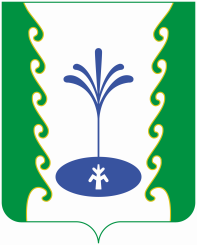 СОВЕТСЕЛЬСКОГО ПОСЕЛЕНИЯБЕЛЬСКИЙ СЕЛЬСОВЕТМУНИЦИПАЛЬНОГО РАЙОНА ГАФУРИЙСКИЙ РАЙОН РЕСПУБЛИКИ БАШКОРТОСТАН                 КАРАРРЕШЕНИЕ